BABY REGISTRY CHECKLIST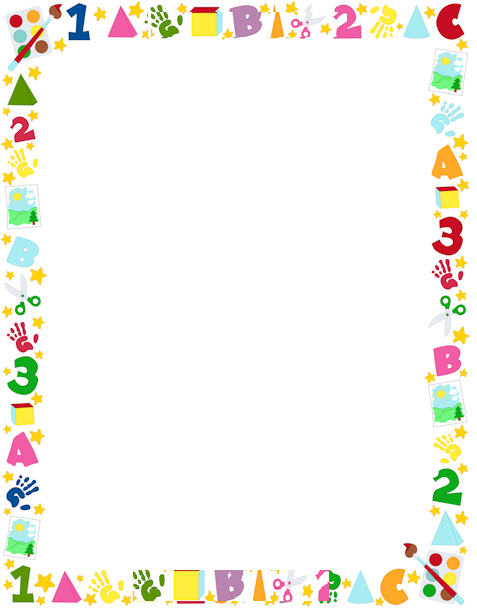 ON THE MOVEInfant seat or Travel systemConvertible car seatCarrier or WrapStrollerUmbrella StrollerJogging StrollerDiaper BagNURSINGBreast pumpMilk-storage bagsNursing pillowNursing cover2 to 4 nursing brasNursing pads10 burp clothsBOTTLE FEEDING8 bottles and nipplesBottle brushFEEDING SOLIDSHigh chairInfant spoons and bowlsBaby-food maker2 to 4 bibsPLAYTIMESwingBouncy seatPlay yardActivity seatActivity matMobileToysMoses basket or bassinetCribMattress3 to 4 fitted crib sheets2 waterproof mattress padsGliderDresserChanging pad and coverDiaper pail and linersMonitorCool-mist humidifierHamperClothing hangersNight lightTub2 to 3 hooded baby towelsNail clippersSpout coverThermometerDiaper rash ointmentBaby lotionBaby shampooBath washSunscreenBaby toothbrushNasal bulb syringeDiaper wipesFirst-aid kitLaundry detergent for Baby's skin2 to 4 pacifiers (if using)GETTING DRESSED5 swaddle blankets5 sleep sacks4 to 6 sleepers6 to 9 bodysuits5 outfits2 to 4 t-shirts2 sweaters2 to 4 hats9 to 12 pairs of socks